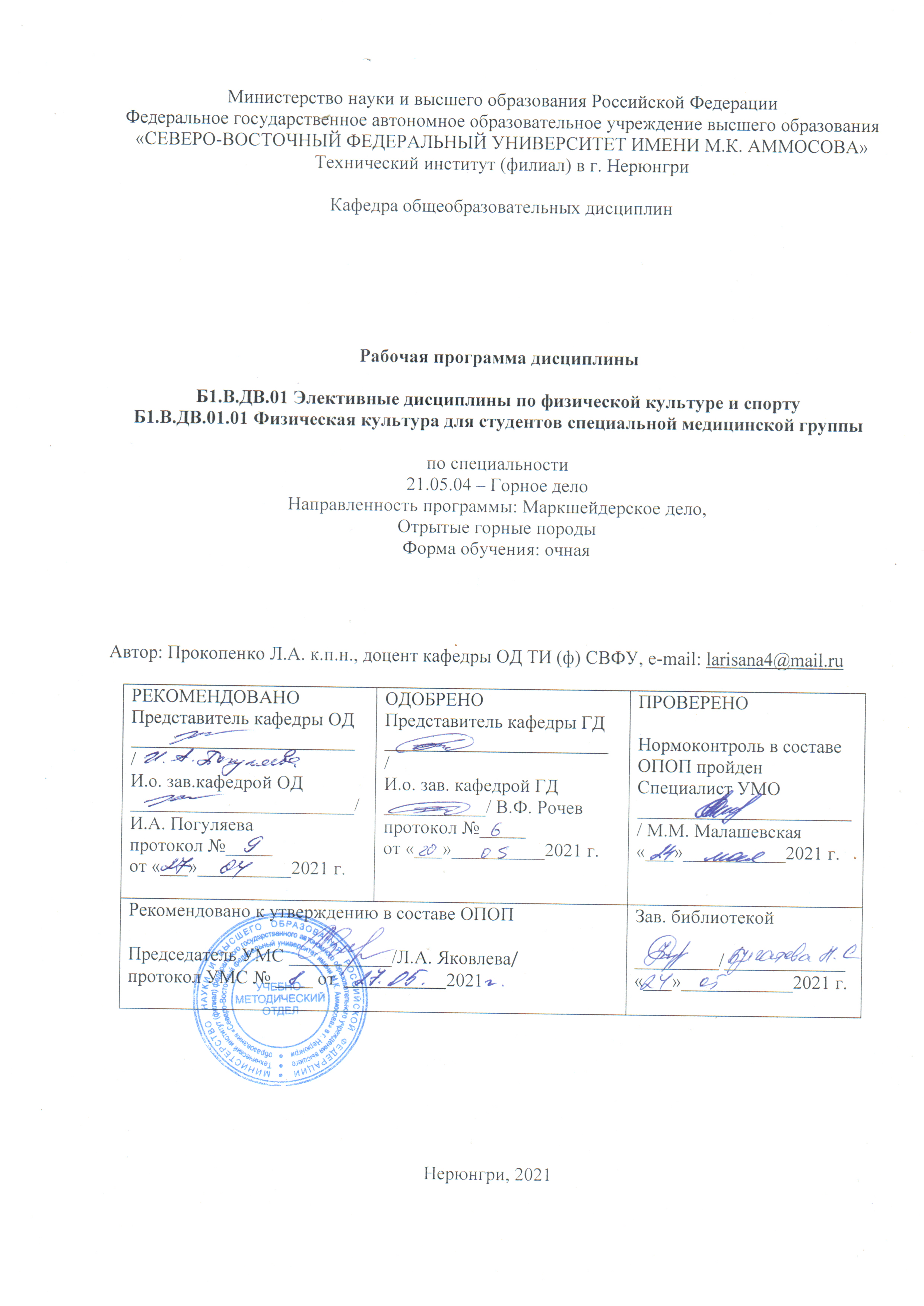 1. АННОТАЦИЯк рабочей программе дисциплиныБ1.В.ДВ.01 Элективные дисциплины по физической культуре и спорту Б1.В.ДВ.01.01 Физическая культура для студентов специальной медицинской группыТрудоемкость 328 ч.1.1. Цель освоения и краткое содержание дисциплиныЦель освоения дисциплины – формирование физической культуры личности и способности направленного использования разнообразных средств физической культуры, спорта и туризма для сохранения и укрепления здоровья, психофизической подготовки и самоподготовки  к будущей жизни и профессиональной деятельности.Краткое содержание дисциплины:Индивидуальные комплексы гимнастических упражнений с учетом заболеваемости, комплексы производственной гимнастики с учётом особенностей будущей профессии, техника упражнений и тактические действия в игре настольный теннис, правила игры, развитие физических качеств с учетом имеющихся отклонений в состоянии здоровья.1.2. Перечень планируемых результатов обучения по дисциплине, соотнесенных с планируемыми результатами освоения образовательной программы1.3. Место дисциплины в структуре образовательной программы1.4. Язык преподавания: русский.2. Объем дисциплины в зачетных единицах с указанием количества академических часов, выделенных на контактную работу обучающихся с преподавателем (по видам учебных занятий) и на самостоятельную работу обучающихсяВыписка из учебного плана (гр. С-ГД-21):3. Содержание дисциплины, структурированное по темам с указанием отведенного на них количества академических часов и видов учебных занятий3.1. Распределение часов по разделам и видам учебных занятий1 курс2 курс3 курс3.2. Содержание тем программы дисциплиныТема 1. Пилатес, гимнастические упражнения. Упражнения по методу Пилатеса на укрепление мышц, улучшение подвижности суставов, тренировку дыхательной и сердечно-сосудистой систем, коррекцию осанки; подбор и выполнение комплексов упражнений оздоровительной направленности для самостоятельных занятий с учетом заболеваемости (1-5 семестры). Гимнастические упражнения, подбор и выполнение комплексов производственной гимнастики с учётом особенностей будущей профессии (6 семестр).Тема 2. Настольный теннис: Обучение технике основных упражнений настольного тенниса: удержанию ракетки, передвижениям, жонглированию тыльной и ладонной сторонами ракетки, длинным подачам, контрударам накатом справа и слева по диагонали с подачи партнера (1 семестр).Обучение технике основных упражнений настольного тенниса: жонглированию тыльной и ладонной сторонами ракетки, коротким подачам, ударам и контрударам накатом справа и слева по диагонали в паре, контрударам подрезкой по диагонали с подачи партнера (2 семестр).Обучение технике основных упражнений настольного тенниса: жонглированию тыльной и ладонной сторонами ракетки поочередно, подачам в заданную зону диаметром 50 см, ударам и контрударам накатом справа и слева по по прямой в паре, ударам и контрударам подрезкой справа и слева по диагонали в паре (3 семестр).Обучение технике основных упражнений настольного тенниса: жонглированию тыльной и ладонной сторонами ракетки поочередно, подачам в заданную зону диаметром 50 см, накатам и контрударам по прямой и диагонали (треугольник) в паре, ударам и контрударам подрезкой справа и слева по диагонали в паре (4 семестр).Обучение технике основных упражнений настольного тенниса: набиванию мяча ракеткой: ладонная сторона – ребро ракетки – тыльная сторона, подачам (справа, слева) в заданную зону диаметром 30 см, накатам и контрударам справа (слева) из середины стола в углы стола, подрезке по прямой и диагонали (треугольник). Знание правил игры, участие и судейство соревнований в институте (5 семестр).Обучение технике основных упражнений настольного тенниса: набиванию мяча ракеткой: ладонная сторона – ребро ракетки – тыльная сторона, подачам (справа, слева) в заданную зону диаметром 30 см, накатам и контрударам справа (слева) из середины стола в углы стола, подрезка справа (слева) из середины стола в углы стола в паре. Знание правил игры, участие в соревнованиях в группе (6 семестр).Тема 3. Общефизическая подготовка с использованием беговых упражнений, упражнений на гибкость, силу, ловкость с учетом имеющихся отклонений в состоянии здоровья.3.3. Формы и методы проведения занятий, применяемые учебные технологии	Основная форма работы – практические занятия.		В  образовательном процессе используются личностно-ориентированная технология организации двигательной деятельности.4. Перечень учебно-методического обеспечения для самостоятельной работы обучающихся по дисциплинеВ соответствии с учебным планом, по данной дисциплине СРС не предусмотрена.Методические указания для обучающихся по освоению дисциплины*Реферат пишут и защищают обучающиеся, освобожденные по медицинским показаниям от практических занятий по дисциплине «Элективные дисциплины по физической культуре и спорту».  Методические указания для помощи обучающимся в успешном освоении дисциплины в соответствии с запланированными видами учебной и самостоятельной работы обучающихся размещены в СДО Moodle: http://moodle.nfygu.ru/course/view.php?id=4118Рейтинговый регламент по дисциплине:6. Фонд оценочных средств для проведения промежуточной аттестации обучающихся по дисциплине6.1. Показатели, критерии и шкала оценивания6.2. Типовые контрольные задания (вопросы) для промежуточной аттестацииВ каждом семестре для контроля студент должен выполнить 5 контрольных упражнений спортивно-технической подготовки и 5 контрольных упражнений общефизической подготовки, обязательными являются участие в соревнованиях на уровне группы и посещаемость занятий. Критериями оценки являются: активность на занятиях; качественный показатель (техника) выполнения упражнения; количественный результат выполнения упражнения; положительная динамика результатов выполнения упражнений. Упражнения спортивно-технической подготовкиУпражнения по методу Пилатес, гимнастические упражнения:1 семестр: подбор и выполнение комплекса упражнений пилатес-мат (начальный уровень).2 семестр: подбор и выполнение комплекса упражнений пилатес с фитболмячом.3 семестр: подбор и выполнение комплекса упражнений пилатес со скакалкой.4 семестр: подбор и выполнение комплекса упражнений пилатес с гантелями.5 семестр: подбор и выполнение комплекса упражнений пилатес-мат (продвинутый уровень).6 семестр: подбор и выполнение комплексов производственной гимнастики с учётом особенностей будущей профессии.Критерии оценки: 10 баллов - выполнение упражнений в соответствии с техникой, подбор комплекса упражнений соответствует заболеванию занимающегося, особенностям будущей профессии и методическим требованиям; 9-8 баллов - имеются незначительные ошибки в технике выполнения или по методическим требованиям, комплекс упражнений соответствует заболеванию занимающегося, особенностям будущей профессии; 7 баллов - имеются ошибки в технике выполнения или по методическим требованиям, комплекс упражнений  соответствует заболеванию занимающегося, особенностям будущей профессии.Настольный теннисКонтрольные упражнения по настольному теннису (4 упражнения) включают: жонглирование, подачи, удары накатом, удары подрезкой и оцениваются в соответствии с качественными показателями (техникой) выполнения упражнения и количественными результатами.Критерии оценки:- количественный показатель выполнения упражнения;- качественный показатель (техника) выполнения упражнений: работа ног, рук, туловища, точность.Упражнения общефизической подготовкиУпражнения общефизической подготовки на выносливость, быстроту, гибкость, силу, ловкость подбираются индивидуально с учетом рекомендаций врача и имеющихся отклонений в состоянии здоровья.6.2.3. Участие в спортивных соревнованиях: - 5 баллов - во внутриинститутских; - 10 баллов – в районных; - 15 баллов –  в республиканских, - баллы республиканских соревнований удваиваются при участии во всероссийских и международных соревнованиях.6.2.4. Посещаемость занятийКритерии оценки: 10 баллов – посещение 80% занятий и более. На контрольные занятия могут быть допущены студенты, посетившие не менее 80% занятий. Не допускаются студенты, имеющие пропуски занятий без уважительных причин. 6.2.5. Альтернативные формы работы для студентов, пропустивших более 50% занятий по медицинским показаниям.Студенты, пропустившие более 50% занятий по медицинским показаниям, имеют возможность получить баллы за альтернативные формы работы: реферат и его защита с презентацией, участие в научных мероприятиях по профилю дисциплины. Реферат выполняется в объеме до 10-15 страниц печатного текста. При оценке учитывается содержание работы, а также умение студента излагать и обобщать свои мысли, аргументировано отвечать на вопросы.Тема реферата выбирается совместно с преподавателем, возможно предложение интересующей студента темы.Примерные темы рефератов:Закаливание солнцем и его значение для организма.Закаливание воздухом и его значение для организма.Закаливание водой и его значение для организма.Использование на занятиях элементов оздоровительной системы «Йога».Использование на занятиях элементов оздоровительной системы «Пилатес».Использование на занятиях элементов оздоровительной системы «Силовой тренинг».Совершенствование отдельных физических качеств.Совершенствование отдельных физических качеств с учетом имеющихся отклонений в состоянии здоровья.Индивидуальная оздоровительная программа.Индивидуальная оздоровительная программа с учетом имеющихся отклонений в состоянии здоровья.Производственная гимнастика с учетом будущей профессиональной деятельности.Критерии оценки:60 баллов («зачтено») – работа соответствует всем требованиям написания и защиты реферата с презентацией.1. Критерии оценки реферата: - правильное оформление реферата,- соответствие содержания реферата заявленной теме,- раскрываются основные аспекты проблемы, - содержит изложение мнения авторов и собственные суждения,- методически грамотный подбор упражнений, мероприятий в приложениях,- логичность сделанных выводов в соответствии с поставленными задачами. Если реферат соответствует перечисленным критериям, то преподаватель дает допуск к его защите. В случае несоответствия критериям или недостаточно полноты содержания реферат отдается на доработку.2. Критерии защиты реферата с презентацией:- студент отвечает четко и всесторонне, раскрывает основные аспекты проблемы, умеет оценивать факты, самостоятельно рассуждает, обосновывает выводы и разъясняет их в логической последовательности. 0 баллов («не зачтено») выставляется, если студент не подготовил и не смог защитить реферат в соответствии с перечисленными критериями, в ответе имеются существенные недостатки, в рассуждениях допускаются ошибки, студент не умеет логически обосновать свои мысли, отсутствует презентация. 6.3. Методические материалы, определяющие процедуры оценивания7. Перечень основной и дополнительной учебной литературы, необходимой для освоения дисциплины8. Перечень ресурсов информационно-телекоммуникационной сети «Интернет» (далее сеть-Интернет), необходимых для освоения дисциплиныЭлектронная информационно-образовательная среда «Moodle»: http://moodle.nfygu.ru/course/view.php?id=4118 9. Описание материально-технической базы, необходимой для осуществления образовательного процесса по дисциплине10. Перечень информационных технологий, используемых при осуществлении образовательного процесса по дисциплине, включая перечень программного обеспечения и информационных справочных систем 10.1. Перечень информационных технологий, используемых при осуществлении образовательного процесса по дисциплинеПри осуществлении образовательного процесса по дисциплине используются материалы, размещенные в СДО Moodle. 10.2. Перечень программного обеспеченияНе используется.10.3. Перечень информационных справочных системНе используются.ЛИСТ АКТУАЛИЗАЦИИ РАБОЧЕЙ ПРОГРАММЫ ДИСЦИПЛИНЫБ1.В.ДВ.01 Элективные дисциплины по физической культуре и спорту Б1.В.ДВ.01.01 Физическая культура для студентов специальной медицинской группыВ таблице указывается только характер изменений (например, изменение темы, списка источников по теме или темам, средств промежуточного контроля) с указанием пунктов рабочей программы. Само содержание изменений оформляется приложением по сквозной нумерации.Планируемые результаты освоения программы (содержание и коды компетенций)Наименование индикатора достижения компетенцийПланируемые результаты обучения по дисциплинеСпособен поддерживать должный уровень физической подготовленности для обеспечения полноценной социальной и профессиональной деятельности (УК-7)Обосновывает выбор здоровьесберегающей технологии для поддержания здорового образа жизни с учетом физиологических особенностей организма и условий реализации профессиональной деятельности (УК-7.1).Планирует свое рабочее и свободное время для оптимального сочетания физической и умственной нагрузки и обеспечения работоспособности (УК-7.2).Соблюдает и пропагандирует нормы здорового образа жизни в различных жизненных ситуациях и в профессиональной деятельности (УК-7.3).Устанавливает соответствие выбранных средств и методов укрепления здоровья, физического самосовершенствования показателям уровня физической подготовленности (УК-7.4).Определяет готовность к выполнению нормативных требований Всероссийского физкультурно-спортивного комплекса ГТО (УК-7.5).Знать в соответствии с избранным видом спорта или системой физических упражнений: - основные термины и понятия;- основы техники выполнения упражнений;- средства, методы и особенности развития основных физических качеств;- основные правила соревнований;- требования и  нормативы Всероссийского физкультурно-спортивного комплекса ГТО. Уметь:- составлять и проводить комплексы физических упражнений с различной направленностью;- проводить самостоятельные занятия физическими упражнениями с общей развивающей, профессионально-прикладной и оздоровительно-корригирующей направленностью;- применять современные здоровьесберегающие технологии для поддержания здорового образа жизни;- применять правила соревнований в учебной группе.Владеть методами и средствами самосовершенствования по: - развитию основных физических качеств, поддержанию должного уровня физической подготовленности; - укреплению здоровья, оптимизации работоспособности;- проведению самоконтроля состояния здоровья и физического развития.Владеть практическими навыками:- навыками и техникой выполнения упражнений, тактическими действиями в избранном виде спорта или системе физических упражнений; - системой практических умений и навыков, обеспечивающих сохранение и укрепление здоровья, психическое благополучие;- участия в соревнованиях различного уровня.ИндексНаименование дисциплины Семестр изученияИндексы и наименования учебных дисциплин (модулей), практикИндексы и наименования учебных дисциплин (модулей), практикИндексНаименование дисциплины Семестр изученияна которые опирается содержание данной дисциплины (модуля)для которых содержание данной дисциплины (модуля) выступает опоройБ1.В.ДВ.01.01Физическая культура для студентов специальной медицинской группы1-6Знания, умения и компетенции, полученные обучающимися в среднем общеобразовательном учебном заведении;Б1.О.05 Физическая культура и спортБ1.О.04 Безопасность жизнедеятельностиКод и название дисциплины по учебному плануБ1.В.ДВ.01 Элективные дисциплины по физической культуре и спорту Б1.В.ДВ.01.01 Физическая культура для студентов специальной медицинской группыБ1.В.ДВ.01 Элективные дисциплины по физической культуре и спорту Б1.В.ДВ.01.01 Физическая культура для студентов специальной медицинской группыКурс изучения1, 2, 31, 2, 3Семестр(ы) изучения1-61-6Форма промежуточной аттестации (зачет/экзамен)зачетзачетКонтрольная работа, семестр выполнения––Трудоемкость (в ЗЕТ)––Трудоемкость (в часах) (сумма строк №1,2,3), в т.ч.:328328№1. Контактная работа обучающихся с преподавателем (КР), в часах:Объем аудиторной работы,в часахВ т.ч. с применением ДОТ или ЭО, в часахОбъем работы (в часах) (1.1.+1.2.+1.3.):68/140/120-1.1. Занятия лекционного типа (лекции)--1.2. Занятия семинарского типа, всего, в т.ч.:1 курс – 682 курс – 1403 курс – 120-- практические занятия1 курс – 36+322 курс – 72+683 курс – 72+48-- лабораторные работы--- практикумы--1.3. КСР (контроль самостоятельной работы, консультации)--№2. Самостоятельная работа обучающихся (СРС) (в часах)--№3. Количество часов на экзамен (при наличии экзамена в учебном плане)--РазделВсего часовКонтактная работа, в часахКонтактная работа, в часахКонтактная работа, в часахКонтактная работа, в часахКонтактная работа, в часахКонтактная работа, в часахКонтактная работа, в часахКонтактная работа, в часахКонтактная работа, в часахЧасы СРСРазделВсего часовЛекциииз них с применением  ЭО и ДОТПрактические занятияиз них с применением  ЭО и ДОТЛабораторные работыиз них с применением  ЭО и ДОТПрактикумыиз них с применением  ЭО и ДОТКСР (консультации)Часы СРСПилатес, гимнастические упражнения (тема 1)1010-Настольный теннис (тема 2)18--18-------Общефизическая  подготовка (тема 3)8--8-------Всего за 1 семестр36--36-------Пилатес, гимнастические упражнения (тема 1)88Настольный теннис (тема 2)16--16-------Общефизическая  подготовка (тема 3)8--8-------Всего за 2 семестр32--32-------Всего часов68--68-------РазделВсего часовКонтактная работа, в часахКонтактная работа, в часахКонтактная работа, в часахКонтактная работа, в часахКонтактная работа, в часахКонтактная работа, в часахКонтактная работа, в часахКонтактная работа, в часахКонтактная работа, в часахЧасы СРСРазделВсего часовЛекциииз них с применением  ЭО и ДОТПрактические занятияиз них с применением  ЭО и ДОТЛабораторные работыиз них с применением  ЭО и ДОТПрактикумыиз них с применением  ЭО и ДОТКСР (консультации)Часы СРСПилатес, гимнастические упражнения (тема 1)1212Настольный теннис (тема 2)48--48-------Общефизическая  подготовка (тема 3)12--12-------Всего за 3 семестр72--72-------Пилатес, гимнастические упражнения (тема 1)1212Настольный теннис (тема 2)44--44Общефизическая  подготовка (тема 3)12--12-------Всего за 4 семестр68--68-------Всего часов140--140-------РазделВсего часовКонтактная работа, в часахКонтактная работа, в часахКонтактная работа, в часахКонтактная работа, в часахКонтактная работа, в часахКонтактная работа, в часахКонтактная работа, в часахКонтактная работа, в часахКонтактная работа, в часахЧасы СРСРазделВсего часовЛекциииз них с применением  ЭО и ДОТПрактические занятияиз них с применением  ЭО и ДОТЛабораторные работыиз них с применением  ЭО и ДОТПрактикумыиз них с применением  ЭО и ДОТКСР (консультации)Часы СРСПилатес, гимнастические упражнения (тема 1)12--12-------Настольный теннис (тема 2)4848Общефизическая  подготовка (тема 3)1212Всего за 5 семестр72--72-------Гимнастические упражнения (тема 1)10--10-------Настольный теннис (тема 2)30--30-------Общефизическая  подготовка (тема 3)88Всего за 6 семестр48--48-------Всего часов120--120-------Вид учебных занятийОрганизация деятельности студентовПрактические занятияПроработка рабочей программы, уделяя особое внимание целям и задачам, структуре и содержанию дисциплины. Работа в спортивных залах, подготовка к контрольным нормативам, просмотр рекомендуемой литературы. Регулярное посещение занятий. Строго соблюдать технику безопасности на практических занятиях.Реферат*Тема выбирается совместно с преподавателем, возможно предложение интересующей студента темы. Стандартный объем реферата не менее 15–20 страниц печатного текста. Текст реферата должен соответствовать названию темы, раскрывать основные аспекты проблемы, содержать изложение мнения авторов и своего суждения. Реферат должен иметь список используемой литературы не менее 3 источников.№Вид выполняемой учебной работы (контролирующие материалы)Вид выполняемой учебной работы (контролирующие материалы)Количество баллов (min)Количество баллов (max)Примечание№Испытания (проводятся в контактной форме)Время, часКоличество баллов (min)Количество баллов (max)Примечание1Упражнения спортивно-технической подготовки5 х 7 б = 35 б.5 х 10 б = 50 б.Пять контрольных упражнений2Упражнения общефизической подготовки5 х 2б = 10 б.5 х 5б = 25 б.Пять контрольных упражнений3Участие в спортивных соревнованиях5 б.15 б.Обязательное участие во  внутригрупповых соревнованиях 4Посещаемость занятий10 б.10 б.Не менее 80% учебных занятийИтого:60 б.100 б.Коды оцениваемых компетенцийПоказатель оценивания (по п.1.2.РПД)Уровни освоенияКритерии оценивания (дескрипторы)ОценкаУК-7: УК-7.1, УК-7.2, УК-7.3, УК-7.4, УК-7.5Знать в соответствии с избранным видом спорта или системой физических упражнений: - основные термины и понятия;- основы техники выполнения упражнений;- средства, методы и особенности развития основных физических качеств;- основные правила соревнований;- требования и  нормативы Всероссийского физкультурно-спортивного комплекса ГТО. Уметь:- составлять и проводить комплексы физических упражнений с различной направленностью;- проводить самостоятельные занятия физическими упражнениями с общей развивающей, профессионально-прикладной и оздоровительно-корригирующей направленностью;- применять современные здоровьесберегающие технологии для поддержания здорового образа жизни;- применять правила соревнований в учебной группе.Владеть методами и средствами самосовершенствования по: - развитию основных физических качеств, поддержанию должного уровня физической подготовленности; - укреплению здоровья, оптимизации работоспособности;- проведению самоконтроля состояния здоровья и физического развития.Владеть практическими навыками:- навыками и техникой выполнения упражнений, тактическими действиями в избранном виде спорта или системе физических упражнений; - системой практических умений и навыков, обеспечивающих сохранение и укрепление здоровья, психическое благополучие;- участия в соревнованиях различного уровня.ОсвоеноВыполняет технически правильно контрольные упражнения  спортивно-технической подготовки. Показывает положительную динамику показателей  при выполнении контрольных упражнений общефизической подготовки. Участвует во внутригрупповых соревнованиях. Посещает 80% занятий и более.ЗачтеноУК-7: УК-7.1, УК-7.2, УК-7.3, УК-7.4, УК-7.5Знать в соответствии с избранным видом спорта или системой физических упражнений: - основные термины и понятия;- основы техники выполнения упражнений;- средства, методы и особенности развития основных физических качеств;- основные правила соревнований;- требования и  нормативы Всероссийского физкультурно-спортивного комплекса ГТО. Уметь:- составлять и проводить комплексы физических упражнений с различной направленностью;- проводить самостоятельные занятия физическими упражнениями с общей развивающей, профессионально-прикладной и оздоровительно-корригирующей направленностью;- применять современные здоровьесберегающие технологии для поддержания здорового образа жизни;- применять правила соревнований в учебной группе.Владеть методами и средствами самосовершенствования по: - развитию основных физических качеств, поддержанию должного уровня физической подготовленности; - укреплению здоровья, оптимизации работоспособности;- проведению самоконтроля состояния здоровья и физического развития.Владеть практическими навыками:- навыками и техникой выполнения упражнений, тактическими действиями в избранном виде спорта или системе физических упражнений; - системой практических умений и навыков, обеспечивающих сохранение и укрепление здоровья, психическое благополучие;- участия в соревнованиях различного уровня.Не освоеноНе выполняет технически правильно контрольные упражнения  спортивно-технической подготовки. Показывает отрицательную динамику показателей при выполнении контрольных упражнений общефизической подготовки. Посещаемость менее 80%, пропуски занятий без уважительных причин.Не зачтено№№ п/пКонтрольные упражненияБаллыБаллыБаллыБаллы78910Первый год обученияОсенний семестр1.Набивание мяча ладонной стороной (справа) и тыльной стороной (слева) ракетки не ниже уровня глаз, кол-во раз354045502.Длинные подачи (справа, слева) с касанием мяча половины стола принимающего в коридоре 20 см от края, кол-во раз из 10 подач78910Контрудары накатом по диагонали с подачи партнера:3.- справа и слева, кол-во раз из 10 ударов789104.- слева, кол-во раз из 10 ударов78910Весенний семестр1.Набивание мяча ладонной стороной (справа) и тыльной стороной (слева) ракетки не ниже уровня глаз, кол-во раз657075802.Короткие подачи (справа, слева) с касанием мяча половины стола принимающего до средней линии, кол-во раз из 10 подач789103.Накаты и контрудары по диагонали в паре:- справа и слева, кол-во раз из 20 ударов141618204.Подрезка с подачи партнера, кол-во раз из 10 ударов78910Второй год обученияОсенний семестр1.Набивание мяча поочередно ладонной и тыльной стороной ракетки не ниже уровня глаз, кол-во раз657075802.Подачи (справа, слева) в заданную зону диаметром 50 см, кол-во раз из 10 подач789103.Накаты и контрудары по прямой в паре:- справа и слева, кол-во раз из 30 ударов242628304.Подрезка по диагонали в паре:- справа и слева, кол-во раз из 20 ударов14161820Весенний семестр1.Набивание мяча поочередно ладонной и тыльной стороной ракетки не ниже уровня глаз, кол-во раз8590951002.Накаты и контрудары по прямой и диагонали (треугольник) в паре, кол-во раз из 30 ударов24262830Подрезка по диагонали в паре:3.- справа, кол-во раз из 30 ударов242628304.- слева, кол-во раз из 30 ударов24262830Третий год обученияОсенний семестр1.Набивание мяча ракеткой: ладонная сторона – ребро ракетки – тыльная сторона, кол-во раз121314152.Подачи (справа, слева) в заданную зону диаметром 30 см, кол-во раз из 10 подач67893.Накаты и контрудары справа (слева) из середины стола в углы стола, кол-во раз из 30 ударов162022264.Подрезка по прямой и диагонали (треугольник), кол-во раз из 30 ударов22242628Весенний семестр1.Набивание мяча ракеткой: ладонная сторона – ребро ракетки – тыльная сторона, кол-во раз171819202.Подачи (справа, слева) в заданную зону диаметром 30 см, кол-во раз из 10 подач789103.Накаты и контрудары справа (слева) из середины стола в углы стола в паре, кол-во раз из 30 ударов242628304.Подрезка справа (слева) из середины стола в углы стола в паре, кол-во раз из 30 ударов24262830Виды испытаний(тесты) ДевушкиДевушкиДевушкиДевушкиДевушкиЮношиЮношиЮношиЮношиЮношиВиды испытаний(тесты) О ц е н к а    в    баллахО ц е н к а    в    баллахО ц е н к а    в    баллахО ц е н к а    в    баллахО ц е н к а    в    баллахО ц е н к а    в    баллахО ц е н к а    в    баллахО ц е н к а    в    баллахО ц е н к а    в    баллахО ц е н к а    в    баллахВиды испытаний(тесты) 5432154321Смешанное передвижение без учета времени, м200015001000800600200015001000800600Челночный бег 3х10 м (с)8,79,09,39,610,07,47,98,28,59,03. Поднимание (сед) и опускание туловища из положения лежа на спине, ноги закреплены, руки за головой (кол-во раз)433532252045353027254. Подтягивание на перекладине (кол-во раз)                                       вес до 85кг87642вес более 543215. Сгибание и разгибание рук в упоре на гимнастической скамейке (кол-во раз)171210856. Сгибание и разгибание рук в упоре на полу (кол-во раз)39252228157. Наклон вперед, стоя на гимнастической скамейке (см)161185013760-28. Бросок набивного мяча 1 кг двумя руками из-за головы из и.п. сидя ноги врозь (м)7654398765Характеристики процедурыВид процедуры Зачет Цель процедурывыявить степень сформированности компетенции УК-7Локальные акты вуза, регламентирующие проведение процедурыПоложение о проведении текущего контроля успеваемости и промежуточной аттестации обучающихся СВФУ, версия 3.0, утверждено ректором СВФУ 19.02.2019 г.Положение о балльно-рейтинговой системе в СВФУ, версия 4.0, утверждено 21.02.2018 г.Субъекты, на которых направлена процедурастуденты 1, 2, 3 курсов специалитетаПериод проведения процедурыЗимняя экзаменацонная сессияЛетняя экзаменационная сессияТребования к помещениям и материально-техническим средствам -Требования к банку оценочных средств-Описание проведения процедурыВ соответствии с п. 5.13 Положения о балльно-рейтинговой системе в СВФУ (утверждено приказом ректора СВФУ от 21.02.2018 г.), зачет «ставится при наборе 60 баллов». Таким образом, процедура зачета не предусмотренаШкалы оценивания результатов шкала оценивания результатов приведена в п.6.1. РПДРезультаты процедурыДля получения зачета  студент должен набрать не менее 60 баллов№Автор, название, место издания, издательство, год издания учебной литературы, вид и характеристика иных информационных ресурсовНаличие грифа, вид грифаБиблиотека ТИ (ф) СВФУ, кол-во экземпляровЭлектронные издания: точка доступа к ресурсу (наименование ЭБС, ЭБ СВФУ)Количество студентовОсновная литератураОсновная литератураОсновная литератураОсновная литератураОсновная литература1Физическая культура студента и жизнь: учебник / В.И. Ильинич. - М.: Гардарики, 2010 Гриф УМО РФ17-352Чертов Н.В. Физическая культура и спорт: учебное пособие. - Ростов: Изд-во Южного федерального университета, 2012 -http://biblioclub.ru/index.php?page=book_red&id=241131&sr=135Дополнительная литератураДополнительная литератураДополнительная литератураДополнительная литератураДополнительная литература1Хода Л.Д., Новичихина Е.В., Боровская Л.М. Физическая культура: Уч.-мет. пособие. – Нерюнгри: ТИ (ф) СВФУ. 2011.- 91 с.20http://moodle.nfygu.ru/course/view.php?id=4118352Жданов В.Ю., Жданов И.Ю., Милоданова Ю.А. Настольный теннис: обучение за 5 шагов. – М.: Спорт, 2015.  http://biblioclub.ru/index.php?page=book_red&id=430429353Начальное обучение игре в настольный теннис // Метод. пособ. для студентов нефизкультурных вузов. Казань, 2014.http://moodle.nfygu.ru/course/view.php?id=4118354Настольный теннис: правила соревнований. М., 2012, 43 с.http://moodle.nfygu.ru/course/view.php?id=4118355Прокопенко Л.А. Физическое воспитание студентов с заболеваниями сердечно-сосудистой системы // Метод. реком. – Нерюнгри: ТИ (ф) СВФУ, 2019http://moodle.nfygu.ru/course/view.php?id=411835№ п/пВиды учебных занятий*Наименование аудиторий, кабинетов, лабораторий  и пр.Перечень оборудования 1.Практические занятияСпортивные залы  с/к  «Олимп»набор спортивного инвентаря и оборудования для пилатеса, настольного тенниса, общефизической подготовкиУчебный годВнесенные измененияПреподаватель (ФИО)Протокол заседания выпускающей кафедры (дата, номер), ФИО зав.кафедрой, подпись